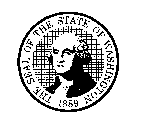 	CHILDREN’S ADMINISTRATION	INTERSTATE COMPACT FOR THE PLACEMENT OF CHILDREN (ICPC)	Cuestionario de referencia para el estudio del hogar del padre/madre	Reference Questionnaire for Parent Home Study	CHILDREN’S ADMINISTRATION	INTERSTATE COMPACT FOR THE PLACEMENT OF CHILDREN (ICPC)	Cuestionario de referencia para el estudio del hogar del padre/madre	Reference Questionnaire for Parent Home Study	CHILDREN’S ADMINISTRATION	INTERSTATE COMPACT FOR THE PLACEMENT OF CHILDREN (ICPC)	Cuestionario de referencia para el estudio del hogar del padre/madre	Reference Questionnaire for Parent Home StudyNOMBRE DEL PADRE:NOMBRE DEL PADRE:NOMBRE DE LA REFERENCIANOMBRE DE LA REFERENCIA¿Desde hace cuánto tiempo conoce al padre/madre? ¿Desde hace cuánto tiempo conoce al padre/madre? ¿Desde hace cuánto tiempo conoce al padre/madre? ¿Desde hace cuánto tiempo conoce al padre/madre? ¿Cuál es su relación con el padre/madre? ¿Cuál es su relación con el padre/madre? ¿Cuál es su relación con el padre/madre? ¿Cuál es su relación con el padre/madre? ¿Cómo conoce al padre/madre?  ¿Con qué frecuencia tiene contacto con él/ella? ¿Cómo conoce al padre/madre?  ¿Con qué frecuencia tiene contacto con él/ella? ¿Cómo conoce al padre/madre?  ¿Con qué frecuencia tiene contacto con él/ella? ¿Cómo conoce al padre/madre?  ¿Con qué frecuencia tiene contacto con él/ella? Describa el sistema de apoyo del padre/madre (por ejemplo, su familia, iglesia, amigos, participación en servicios comunitarios, patrocinador. Describa el sistema de apoyo del padre/madre (por ejemplo, su familia, iglesia, amigos, participación en servicios comunitarios, patrocinador. Describa el sistema de apoyo del padre/madre (por ejemplo, su familia, iglesia, amigos, participación en servicios comunitarios, patrocinador. Describa el sistema de apoyo del padre/madre (por ejemplo, su familia, iglesia, amigos, participación en servicios comunitarios, patrocinador. ¿Cómo conoce personalmente a los hijos que el padre/madre desea que vuelvan a su cuidado? ¿Cómo conoce personalmente a los hijos que el padre/madre desea que vuelvan a su cuidado? ¿Cómo conoce personalmente a los hijos que el padre/madre desea que vuelvan a su cuidado? ¿Cómo conoce personalmente a los hijos que el padre/madre desea que vuelvan a su cuidado? ¿Qué preocupaciones siente de que los menores sean colocados en este hogar? ¿Qué preocupaciones siente de que los menores sean colocados en este hogar? ¿Qué preocupaciones siente de que los menores sean colocados en este hogar? ¿Qué preocupaciones siente de que los menores sean colocados en este hogar? ¿Alguna vez tuvo conocimiento de que el padre/madre experimentara problemas (presentes o pasados) con...? 	  Drogas      Alcohol      Problemas de salud mental	  Violencia / violencia doméstica	  Dificultades crónicas de desempleo o con el trabajo	  Otros	Explique:¿Alguna vez tuvo conocimiento de que el padre/madre experimentara problemas (presentes o pasados) con...? 	  Drogas      Alcohol      Problemas de salud mental	  Violencia / violencia doméstica	  Dificultades crónicas de desempleo o con el trabajo	  Otros	Explique:¿Alguna vez tuvo conocimiento de que el padre/madre experimentara problemas (presentes o pasados) con...? 	  Drogas      Alcohol      Problemas de salud mental	  Violencia / violencia doméstica	  Dificultades crónicas de desempleo o con el trabajo	  Otros	Explique:¿Alguna vez tuvo conocimiento de que el padre/madre experimentara problemas (presentes o pasados) con...? 	  Drogas      Alcohol      Problemas de salud mental	  Violencia / violencia doméstica	  Dificultades crónicas de desempleo o con el trabajo	  Otros	Explique:¿Qué problemas ha visto superar al padre/madre? ¿Qué problemas ha visto superar al padre/madre? ¿Qué problemas ha visto superar al padre/madre? ¿Qué problemas ha visto superar al padre/madre? ¿Cree que el padre/madre está capacitado y preparado para criar a sus hijos de manera exitosa y segura en esta ocasión?  ¿Por que sí o por qué no? ¿Cree que el padre/madre está capacitado y preparado para criar a sus hijos de manera exitosa y segura en esta ocasión?  ¿Por que sí o por qué no? ¿Cree que el padre/madre está capacitado y preparado para criar a sus hijos de manera exitosa y segura en esta ocasión?  ¿Por que sí o por qué no? ¿Cree que el padre/madre está capacitado y preparado para criar a sus hijos de manera exitosa y segura en esta ocasión?  ¿Por que sí o por qué no? ¿Podemos llamarlo si tenemos preguntas?    Sí       No¿Podemos llamarlo si tenemos preguntas?    Sí       No¿Podemos llamarlo si tenemos preguntas?    Sí       No¿Podemos llamarlo si tenemos preguntas?    Sí       NoFIRMA	FECHAFIRMA	FECHAFIRMA	FECHANÚMERO DE TELÉFONO (INCLUYENDO EL CÓDIGO DE ÁREA)